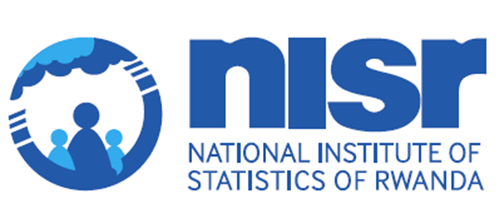 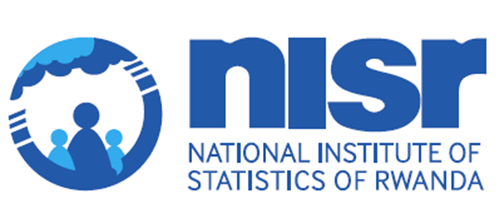 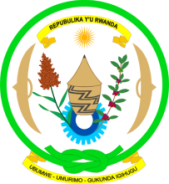 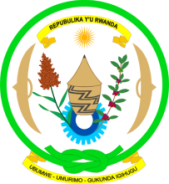                                                                            IKIGO CY’IGIHUGU GISHINZWE IBARURISHAMIBARE MU RWANDAIBARURA RY’IMIRIMO N’AHO IKORERWA, 2017~LISTING FORM~NoNOMERO Y’IKIGOIZINA RY’IKIGOIZINA RY’UMUYOBOZITELEFONEICYITONDERWAHarangiye =√1/___/___/___/___/|__|__|__|__|__|__|__|__|2/___/___/___/___/|__|__|__|__|__|__|__|__|3/___/___/___/___/|__|__|__|__|__|__|__|__|4/___/___/___/___/|__|__|__|__|__|__|__|__|5/___/___/___/___/|__|__|__|__|__|__|__|__|6/___/___/___/___/|__|__|__|__|__|__|__|__|7/___/___/___/___/|__|__|__|__|__|__|__|__|8/___/___/___/___/|__|__|__|__|__|__|__|__|9/___/___/___/___/|__|__|__|__|__|__|__|__|10/___/___/___/___/|__|__|__|__|__|__|__|__|11/___/___/___/___/|__|__|__|__|__|__|__|__|12/___/___/___/___/|__|__|__|__|__|__|__|__|13/___/___/___/___/|__|__|__|__|__|__|__|__|14/___/___/___/___/|__|__|__|__|__|__|__|__|15/___/___/___/___/|__|__|__|__|__|__|__|__|